قارني بين التنظيم الرسمي و غير الرسمي ؟ تلخيص الدرس 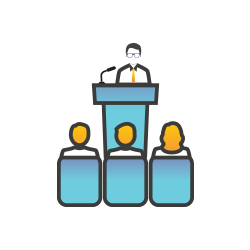 التنظيم الرسميالتنظيم غير الرسمي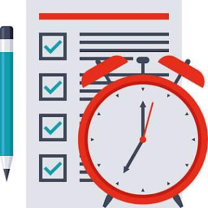 تعريف : تعريف : خصائص :خصائص : أنواع التنظيمأهداف التنظيمتعاريف التنظيم